L.A. Care Health Plan Regional Community Advisory Committee - Region 11dA Center for the Arts
252 D South Main Street
Pomona, CA 91766
Thursday, January  21, 2016        From: 9:30 a.m. - 12:00 p.m.AGENDA/BORRADOR*** PLEASE BE ON TIME ***Note: Members, your absence will be considered unexcused if you do not callFelicia Gray at (213) 694-1250, Ext. 4163 to inform her that you will not be attending the meetingCommunity Outreach & Education Department Toll Free Line: 1-888-522-2732L.A. Care Health Plan Comité Regional de Asesoría de la Comunidad - Región 11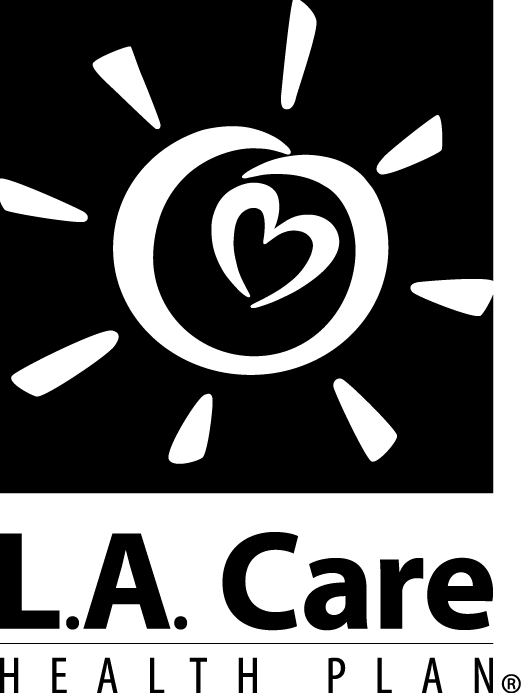 dA Center for the Arts
252 D South Main Street
Pomona, CA 91766
Jueves, 21 de enero  de 2016                de: 9:30 a.m. - 12:00 p.m.AGENDA/BORRADOR*** POR FAVOR LLEGUE A TIEMPO ***Nota: Su ausencia se considerará injustificada si no llama a Felicia Gray al 4163(213) 694-1250, Ext. 4163 para informarle que no asistirá a la reunión.Línea gratuita del departamento de alcance y educación comunitaria 1-888-522-2732I.Welcome & Introductions  (5 min)	Elda Sevilla, Chair9:30am – 9:35amII.Business  (25 min)Approval of Agenda & SummaryECAC ReportCO&E ReportElda SevillaMartin Vicente, Outreach Specialist9:35am - 10:00amIII.Regional Issues  (30 min)Member IssuesMartin VicenteGroup10:00am – 10:30amIV.Subcommittee Groups  (20 min)Advocacy GroupLegislative Day SacramentoGroup10:30am – 10:50amV.Get up & Move  (10 min)Felicia Gray, Liaison10:50am - 11:00amVI.Community Affairs  (35 min)“Adult Self-Care for a Flu”Appeals and GrievancesGroup11:00am - 11:35amVII.RCAC/Community Work-Plan  (20 min)RCAC Work Plan 2015-2016Group11:35am - 11:55am VIII.Public Comment  (5 min)Group11:55am - 12:00pmIX.Adjournment - Next Meeting Date:Thursday, March 17, 2016Elda Sevilla12:00pmI.Bienvenida e Introducciones  (5 min)Elda Sevilla, Presidenta9:30am – 9:35amII.Negocios  (25 min)Aprobación de la agenda y resumenReporte de ECACReporte de CO&EElda SevillaMartin Vicente, Especialista de Campo9:35am - 10:00amIII.Temas Regionales  (30 min) Temas de los miembrosMartin VicenteGrupo10:00am – 10:30amIV.Grupos de Subcomités   (20min)Grupo de AbogacíaDía Legislativo en SacramentoGrupo10:30am – 10:50amV.Levántate y Muévete  (10 min)Felicia Gray, Coordinadora10:50am - 11:00amVI.Asuntos de la Comunidad  (35 min)“ Auto Cuidado de Adultos Para la Gripe”Quejas y ApelacionesGrupo11:00am - 11:35amVII.Plan de Trabajo del RCAC/Comunidad (20 min) Plan de Trabajo 2015-2016Grupo11:35am - 11:55amVIII.Comentarios Públicos  (5 min)Grupo11:55am - 12:00pmIX.Final de la Reunión - Próximas ReuniónJueves, 17 de marzo de 2016Elda Sevilla12:00pm